Video sobre el trabajo de la Velocidad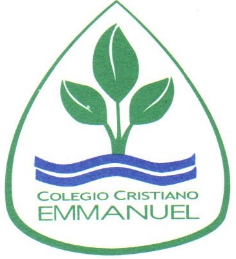 Curso: NM2          Integrantes: Grupo 4 (Florencia Donoso, Benjamín Fuentealba)Objetivo General: Realizar un video en donde se realice y exponga una sesión de entrenamiento relacionado a la cualidad condicional de la Velocidad.Fecha de entrega: Lunes 05 de AbrilOA 03: Diseñar, evaluar y aplicar un plan de entrenamiento personal para alcanzar una condición física saludable, desarrollando la resistencia cardiovascular, la fuerza muscular, la velocidad y la flexibilidad.OA 05: Participar, liderar y promover una variedad de actividades físicas y/o deportivas de su interés y que se desarrollen en su comunidad escolar y/o en su entorno; por ejemplo, Proponer y crear una variedad de actividades físicas y deportivas para desarrollar los planes para promover una vida activa en su comunidad.Puntos: 22/28 pts.      NOTA: 5,4IndicadoresDeficiente (requiere mejorar) 1pt.Regular (modificar algunos elementos) 2pts.Bueno(puede ser mejorado) 3pts.Excelente(cumple totalmente)4pts.1.- Realizan el trabajo en grupos de 4 estudiantes.X2.- El video está editado, indicando participantes y cuenta con un título.X3.- El video supera los 5 minutos mínimos de duración.X 4.- Todos los integrantes del grupo aparecen en el video.X5.- Se muestra en el video como realizar los ejercicios expuestos dentro de la sesión.X6.- Se explican los ejercicios a trabajar dentro de la sesión.X7.- Los ejercicios demostrados en la sesión de entrenamiento tienen directa relación con el trabajo de la velocidad.X